                                                                           DEP. CONSTRUCCIONES METÁLICAS  2020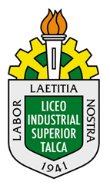 GUÍA MODULO MANTENIMIENTO TERCEROS MEDIOS.Instrucción: Para el Desarrollo de esta guía deberá utilizar el cuaderno del módulo de la especialidad.IMPORTANTE: Todos los trabajos desarrollados serán considerados en la ponderación de su evaluación final.MANTENIMIENTO “La labor del departamento de mantenimiento, está relacionada muy estrechamente en la prevención de accidentes y lesiones en el trabajador ya que tiene la responsabilidad de mantener en buenas condiciones, la maquinaria y herramienta, equipo de trabajo, lo cual permite un mejor desenvolvimiento y seguridad evitando en parte, riesgos en el área laboral.  OBJETIVOS DEL MANTENIMIENTO El diseño e implementación de cualquier sistema organizativo y su posterior informatización debe tener presente, que está al servicio de unos determinados objetivos. Cualquier sofisticación del sistema debe ser contemplada con gran prudencia en evitar, precisamente, de que se enmascaren dichos objetivos o se dificulte su consecución. En el caso del mantenimiento su organización e información debe estar encaminada a la permanente consecución de los siguientes objetivos Optimización de la disponibilidad del equipo productivo. Disminución de los costos de mantenimiento. Optimización de los recursos humanos. Maximización de la vida de la máquina. Disminuir la gravedad de las fallas que no se lleguen a evitar. Evitar detenciones inútiles o para de máquinas. Evitar accidentes. Evitar incidentes y aumentar la seguridad para las personas. Conservar los bienes productivos en condiciones seguras y preestablecidas de operación. Balancear el costo de mantenimiento con el correspondiente al lucro cesante. Alcanzar o prolongar la vida útil de los bienes”.El mantenimiento adecuado, tiende a prolongar la vida útil de los bienes, a obtener un rendimiento aceptable de los mismos durante más tiempo y a reducir el número de fallas. Decimos que algo falla cuando deja de brindarnos el servicio que debía darnos o cuando aparecen efectos indeseables, según las especificaciones de diseño con las que fue construido o instalado el bien en cuestión. 1.5 FALLAS TEMPRANAS Ocurren al principio de la vida útil y constituyen un porcentaje pequeño del total de fallas. Pueden ser causadas por problemas de materiales, de diseño o de montaje 1.6 FALLAS ADULTAS Son las fallas que presentan mayor frecuencia durante la vida útil. Son derivadas de las condiciones de operación y se presentan más lentamente que las anteriores (suciedad en un filtro de aire, cambios de rodamientos de una máquina, etc.). 1.7 FALLAS TARDÍAS Representan una pequeña fracción de las fallas totales, aparecen en forma lenta y ocurren en la etapa final de la vida del bien (envejecimiento de la aislación de un pequeño motor eléctrico, pérdida de flujo luminoso de una lámpara, etc. 1.8 MANTENIMIENTO PARA USUARIO En este tipo de mantenimiento se responsabiliza del primer nivel de mantenimiento a los propios operarios de máquinas. Es trabajo del departamento de mantenimiento delimitar hasta donde se debe formar y orientar al personal, para que las intervenciones efectuadas por ellos sean eficaces”.ACTIVIDAD:Reflexionar en lo anterior y realizar un relato basado en un ejercicio práctico en el taller de construcciones metálicas. Teniendo en consideración las fallas antes mencionadas en máquinas, herramientas y equipos de la especialidad.Dudas y recepción de guía desarrollada.MANUEL ALARCON   +56986856260 alarconramirez.listal@gmail.comIGNACIO TORRES +56956109639   itorres2031@gmail.comMILTON CONTRERAS +56978574466 miltoncontrerases@gmail.comNAHUM UNDA +56999106680 n.abatemol@gmail.com